Попередня інформація за специфікацією та ціною Шановні пані та панове, ми хотіли б подякувати Вам за зацікавленість до наших автомобілів і на підставі загальних умов продажу автомобілів повідомити Вам попередню інформацію проMercedes-Benz V-Class V 220 d довгийБазова модель:	44781313Тип ТЗ:	V-Class V 220 d довгийКолісна база, мм:	3200Колесна формула:	AWDПотужність двигуна, кВт (к.с.):	120(163)Допустима повна маса, кг:	3200Допустима маса автопоїзда, кг:	5200Вантажопідйомність / навантаження, кг:	662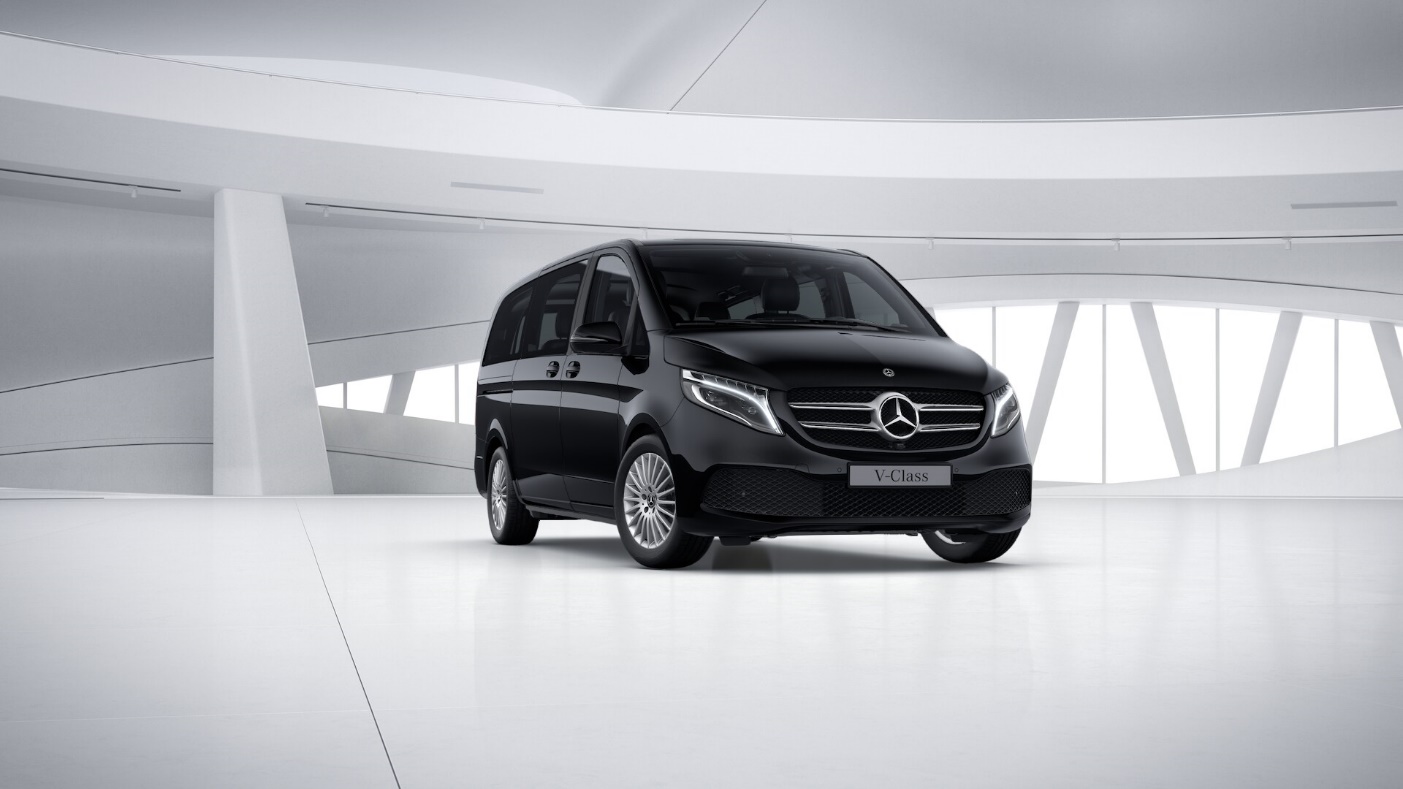 Забарвлення		MB 9197	чорний обсидіан, металік	Шини		1. вісь:	2 x RN4 Шини 235/55 R17, Літні шини	2. вісь:	2 x RN4 Шини 235/55 R17, Літні шиниОбладнання автомобіляСтандартне обладнання		Дискові гальма на передній та задній вісях			Стоянкове гальмо			Електропідсилювач керма		CL1	Рульова колонка регул. по вильоту і куту нахилу		CL4	Багатофункціональний рульове колесо		CM2	Бампери, накладки, решітка радіатора в колір кузова		E07	Система допомоги при рушанні Start-off Assist		E1T	Сенсорна панель Touchpad		EL9	Двополосні динаміки ззаду і спереду			Розетка 12 В		ES2	Розетка 12 В в пасажирському / вантажному відділенні		F66	Ящик для рукавичок, що замикається		F69	Дзеркала заднього огляду з ел.регулюванням та обігрівом		FS5	Дзеркала з підсвічуванням в сонцезахисних козирках			Іммобілайзер		H00	Канал подачі теплого повітря в пасажирське відділення		H20	Атермальне скління		HZ0	Нагрівальний термоелемент (PTC)		IG4	Стандарт		IG5	Базовий			Електронний тахометр		J55	Індикатор непристебнутий ремінь пасажира			Індикатор непристебнутий ремінь водія			Індикатор температури		JA1	Індикатор рівня омиваючої рідини			Система протидії бічного вітру		JF1	Датчик дощу		JK5	Панель приладів з кольоровим дисплеєм		JW8	Система Attention Assist		JX1	Сервісний інтервал 25 000 км			Регулятор світла фар 		Освітлення багажного відсіку		LA2	Автоматичне керування ближнім світлом			Третій стоп-сигнал		LB9	Підсвічування порогів		LC4	Комфортна стельова панель керування		LC7	Підсвічування в ногах, спереду		LC8	Підсвічування підйомних дверей багажника		LE1	Адаптивні стоп-сигнали		M40	Генератор 14 В / 200 А		MB6	Двигун з низьким рівнем шкідливих в-в, EU 6 Gr I		MG3	Двигун OM 651 DE 22 LA 120кВт (163кс) 3800 об / хв		MG9	Керування генератором			Буксировальна провушина ззаду/спереду, що прикручується		RD9	Шини без зазначення виробника		RM7	Літні шини			Подушка безпеки водія		SA6 	Подушка безпеки переднього пасажира 	SB1 	Комфортабельное виконання водійського сидіння 	SH1 	Бічна подушка безп. Thorax з боку водія 	SH2 	Бічна подушка безп. Thorax з боку перед. пас. 	SH9 	Бічні подушки безпеки 	T14 	Фіксатор зсувних дверей у відкритому положенні			Зсувні двері праворуч		T70	Блокування пас. дверей для дитячої безпеки		T74	Внутрішній поручень зсувних дверей		U73 	Підлокітники в пасажирському відділенні 	UR1 	Система кріпильних рейок сидінь з швидкою фіксацією 	US6 	Одиномісне ліве сидіння першого ряду 	US7 	Одиномісне праве сидіння першого ряду 	V33 	Килимове покриття підлоги в пасажирському відділенні 	V36	Обшивка стелі 	V44 	Килимове покриття підлоги у відділенні водія 		Передні електричні склопідйомники 	VD5 	Обшивка даху, світло-сірого кольору 	VH1 	Ручка для задньої частини вантажного відділення 	W16 	Вікно жорстке (не відкривне) спереду зліва 	W17 	Вікно жорстке (не відкривне) спереду справа 	W29 	Вікно не відкривне заднє 	XM0 	Оновлення модельного ряду 	XZ1 	Модельний ряд 1 	Z11 	Спец. виконання підвіски для поганої дороги 	Z42 	Реєстрація в ЄС у якості легкового, а/м 	Z44 	Реєстрація поза ЄС	Додаткове обладнання	BA3 	Активна система екстреного гальмування 	BH1 	Функція утримання автомобіля HOLD		BS1 	Передні гальмівні супорти з логотипом МБ 	C74 	Декоративні пороги дверей з підсвічуванням 	CA1 	Підвіска AGILITY CONTROL 	CL3 	Рульове колесо оздоблене шкірою 	E34 	Стартерна батарея 	E4S 	Пакет інтеграції смартфона Smartphone Integration package 	E6M 	Мультимедійна система MBUX multimedia system Mid 	E7B 	Підготовка для навігації Pre-installation for navigation 	ED4 	Акум. батарея для екстрем. умов 12 В 95 Аг 	EI7 	Комплект для під'єднання планшетів у задній частині салону 	ES3 	Розетка 12 В для заднього ряду сидінь, зліва і справа 	ET4 	Система DISTRONIC PLUS 	EZ6 	Паркувальний пакет з камерою кругового огляду 	EZ7 	Активний паркувальний асистент 	F2Z 	Декоративне оздоблення «Дерево, з ефектом смуг» 	F65 	Бічні дзеркала заднього огляду, з автоматичним складанням 	F72 	Салонне дзеркало з автоматичним затемненням 	FC1 	Хромований ключ запалювання 	FG0 	Центральна консоль з відсіком для зберігання 	FG9 	Два підстаканники в задніх бічних панелях 	FP3 	Пакет дзеркал 	FP5 	Зовнішній спортивний пакет 	FZ8 	Комфортне відкр. / Закр. дверей з інфрачервоним ПДК 	G42	АКПП 7G-TRONIC PLUS 	H15 	Підігрів сидіння переднього пасажира 	H16 	Підігрів водійського сидіння 	HH4 	Автоматична кліматична система Thermotronic 	HZ7 	Доп.сис-ма контролю клімату в задній частині салону Tempmatik 	JP1 	Система PRE-SAFE 	JS1 	Камера кругового огляду 	KB5 	Збільшений паливний бак 	KL5 	Паливний фільтр з водороздільником 	KP4 	Збільшений бачок AdBlue 	LC5 	Підсвічування виходу в дзеркалах заднього виду		LC6	Лампи для читання в поручнях пасажирського відсіку		LC9 	Комфортна підсвічування передньої частини салону 	LG2 	Система освітлення ILS 	LG4 	Світлодіодні заднє світло і стоп-сигнали 	LG8 	Асистент дальнього світла Plus 	LP3 	Пакет підсвічування салону 	MJ8 	Система пуску та зупинки двигуна в пробках Плюс 	MX0 	Пакет BlueEFFICIENCY 	PX9 	Дизайн пакет інтер'єру 	RK8 	Легкосплавні диски 7 J x 17, 20 спиць 	RM4 	Комфортні шини 	RN4 	Шини 235/55 R17 	RR6 	Запасне колесо з домкратом 	RY2 	Система контролю тиску в шинах, бездротова 	SB2 	Комфортне виконання сидіння переднього пасажира 	SE4 	Поперековий підпір для сидіння переднього пасажира 	SE5 	Поперековий підпір для сидіння водія 	SZ7 	Багажна сітка на спинці водійського сидіння 	SZ8 	Багажна сітка на спинці пасажирського сидіння 	T55 	Електропривід правих зсувних дверей 	US5 	Комфортне 3-місне сидіння 2-гого ряду зі складним зовнішнім сидінням 	V62 	Речові сітки на спинках задніх одиномісних сидінь 	V85 	Попільничка спереду 	V9A 	Пакет обладнання для столу 	VL2 	Велюрові килимки 	VX7 	Шкіра Лугано, чорного кольору 	W64 	Задні двері з відкривним вікном 	W68 	Задні двері з електроприводом 	XA5 	Ваговий варіант 3.200 кг 	XM4 	Акустичний пакет 	XS1 	Наліпки/буклети російською мовою 	YE2 	Складаний стіл 	YF3 	Спортивні педалі 	YG4 	Поличка-розділювач багажного відсіку 	ZG2 	Варіант з постійним повним приводом Рік виробництва: 2020Гарантія: 	2 роки або 200 000 км пробігу, що настане ранішеОплата: 	100% перед передачею автомобіля. Здійснюється в гривні за офіційним курсом Національного банку України, який встановлюється продавцем на день оплати.Спеціальна вартість на 07.06.2021 в ГРН в ПДВ:    	2 198 722,75*Еквівалент спеціальної вартості в EUR:                                                 66 500,00*Регулярна вартість в EUR:                                                                         73 303,20Розмір знижки:	         6 803,20 або 9.3%* Вартість автомобіля може змінюватися в залежності від зміни курсу євро, який встановлений НБУ станом на день підписання договору. Продажна вартість розраховується як еквівалентна вартість автомобіля в EURO згідно офіційного курсу НБУ української гривні до Євро на день оплати. Право на внесення змін в комерційні та технічні умови зберігається.Строк поставки:Приблизно через 2-3 дні після отримання замовлення та сплати авансу-завдатку.Умовиви оплати:20% як безвідсотковий аванс-завдаток, який підлягає сплаті при видачі замовлення; 80% суми - остаточний платіж шляхом перекладу перед поставкою. Вищевказана ціна відповідає нинішньому рівню цін і дійсна для поставки і розрахунків до 01.06.2021 року включно. Оплата проводиться в грн. за допомогою переказу грошових коштів на рахунок Продавця. Днем оплати вважається день надходження платежу на рахунок Продавця.ФінансуваняУмови фінансування розглядаються в кожному конкретному випадку індивідуально.Дана пропозиція не є остаточною. Остаточна вартість автомобіля і умови угоди фіксуються при укладанні офіційного договору.З найкращими побажаннями,СП ТОВ "Автомобільний Дім Україна-Мерседес Бенц"Руслан СолодовникМобільний телефон: +38 095 262 44 54Рік виробництва 2020СП ТОВ "Автомобільний Дім Україна-Мерседес Бенц"Спеціаліст з продажу:Руслан СолодовникТелефон: +38 067 400 0 454Факс: +38 044 201 60 90Мобільний телефон: +38 095 262 44 54Електронна пошта: ruslan.solodovnik@mercedes-benz.kiev.ua